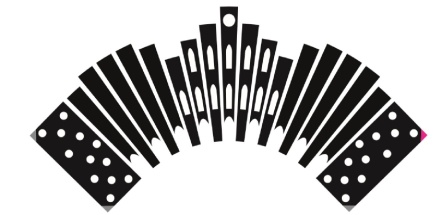 Enrolment formfirst namefirst namesurnamesurnamedate of birthdate of birthplace of birthplace of birthcitizenshipcitizenshipidentity card numberidentity card numberresidential addressresidential addressmobile phone numbermobile phone numberemail addressemail addressdance partner/s:dance partner/s:We represent the city / countryWe represent the city / countrycategory “Tango de Pista”category “Vals”category “Milonga”category “Tango Escenario”By participating in the European Tango Contest 2020 I become a member of the association "ITACA" - International Tango Competitor's Association. There are no costs.By participating in the European Tango Contest 2020 I become a member of the association "ITACA" - International Tango Competitor's Association. There are no costs.By participating in the European Tango Contest 2020 I become a member of the association "ITACA" - International Tango Competitor's Association. There are no costs.By participating in the European Tango Contest 2020 I become a member of the association "ITACA" - International Tango Competitor's Association. There are no costs.I have read, understood and accept the contest rules 2020. I have read, understood and accept the contest rules 2020. I have read, understood and accept the contest rules 2020. The information given on this registration form is true.The information given on this registration form is true.The information given on this registration form is true.dateplacesignature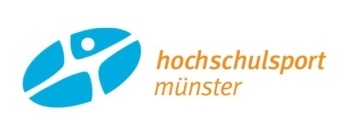 Tango Pasión e.V. Bennostraße 7
48155 Münster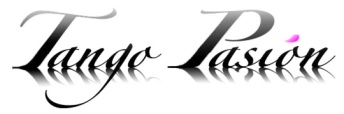 